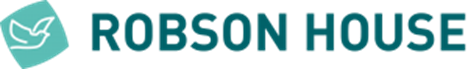 MANAGEMENT COMMITTEEREGISTER OF GOVERNORS’ INTERESTS 2018-19November 2018  9 Governors / quoracy = 5Name of governoror associateGovernor ineducation elsewhere?Relevant businessand other interestsNeed to declare relationship with school staff?COMMUNITY GOVERNORSCOMMUNITY GOVERNORSCOMMUNITY GOVERNORSCOMMUNITY GOVERNORSAlan Chesters (Chair)Acland BurghleyThomas Coram CentreNoneNoAnthony StollNetley PrimaryFindel Education shareholderNoElaine DunningNoFamilies in Focus, CamdenNoSusan Ladipo (Vice Chair)NoNoneNoDarryl JonesNoJoint Head of SchoolNoLOCAL AUTHORITY GOVERNORLOCAL AUTHORITY GOVERNORLOCAL AUTHORITY GOVERNORLOCAL AUTHORITY GOVERNORJane WalbyNoNoneNoPARENT GOVERNORPARENT GOVERNORPARENT GOVERNORPARENT GOVERNORHolly LarrettNoPrison VisitorNoSTAFF GOVERNORSSTAFF GOVERNORSSTAFF GOVERNORSSTAFF GOVERNORSBavaani NanthabalanNetley PrimaryExecutive Head Netley and Robson HouseNoAlyson Dermody PalmerNetley PrimaryJoint Head of SchoolNo